MEDIA, ENFORCEMENT & EVENTS CALENDAR 2019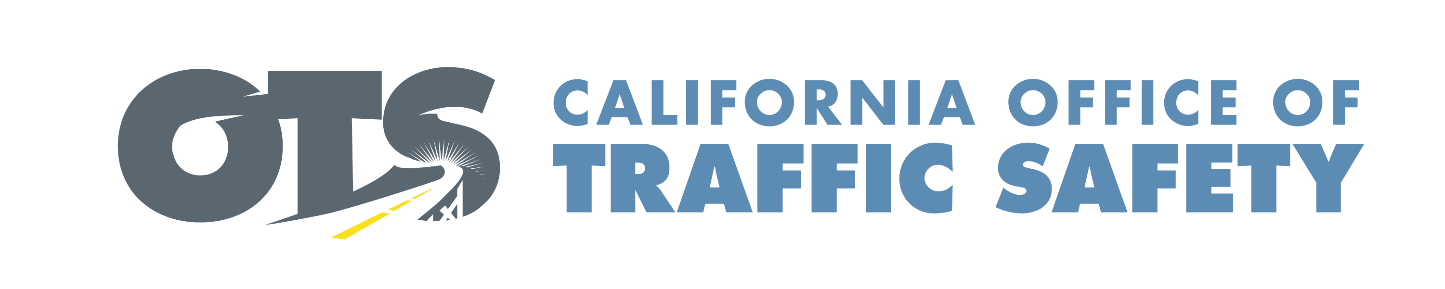 MEDIA, ENFORCEMENT & EVENTS CALENDAR 2019MEDIA, ENFORCEMENT & EVENTS CALENDAR 2019DateEventWeb LinkFebruary 3Super Bowl Sunday
High Visibility Enforcement (HVE)DUI Campaignwww.trafficsafetymarketing.govMarch 17St. Patrick’s Day 
High Visibility Enforcement (HVE)DUI Campaignwww.trafficsafetymarketing.govMarch 31 – April 2Lifesavers 2019 Conference (Louisville, KY)www.lifesaversconference.org/April 3National Walking Daygosafelyca.org/bicycle-pedestrian-safety/April 1 – 7 California Teen Driver Safety Weekwww.nhtsa.gov/road-safety/teen-drivingTBDNational Work Zone Awareness Weekwww.ops.fhwa.dot.gov/wz/outreach/wz_awareness.htmApril (Entire Month)Distracted Driving Awareness Month 
High Visibility Enforcement (HVE)www.trafficsafetymarketing.govwww.justdriveca.orgApril (Entire Month)Alcohol Awareness Monthwww.nih.govMay (Entire Month)National Youth Traffic Safety Monthwww.noys.orgMay (Entire Month)Motorcycle Safety Awareness Monthwww.nhtsa.gov/road-safety/motorcycle-safetywww.chp.ca.gov/Programs-Services/Programs/California-Motorcyclist-Safetycmsp.msi5.com/resources.php May (Entire Month)National Bicycle Safety Monthgosafelyca.org/bicycle-pedestrian-safety/www.chp.ca.gov/programs-services/services-information/bike-and-ped-safety May 5Cinco De MayoHigh Visibility Enforcement (HVE)DUI Campaignwww.trafficsafetymarketing.govwww.ots.ca.gov/Media_and_Research/Campaigns/default.aspMay 8Bike to School Daywww.ots.ca.gov/pdf/BicyclePedSafetyBrochure.pdfwww.walkbiketoschool.orgMay 12 – May 18National Police Weekwww.nleomf.comMay 13 – June 2Click It or Ticket Media Marketing Campaignwww.trafficsafetymarketing.govwww.nhtsa.gov/risky-driving/seat-beltsMay 17National Bike to Work Daygosafelyca.org/bicycle-pedestrian-safety/May 19 – 25Emergency Medical Services Weekwww.acep.org/emsweekTBDTire Safety Weekwww.ustires.org/ustma-announces-national-tire-safety-week-2018May 20 – June 2National Seat Belt 2 Week MobilizationHigh Visibility Enforcement (HVE)www.trafficsafetymarketing.govwww.nhtsa.gov/risky-driving/seat-beltsJune 6Secure Your Load Daywww.secureyourload.comJune 17National Ride to Work Daywww.ridetoworkday.orgJuly (Entire Month)National Theft Prevention Month www.trafficsafetymarketing.govJuly 44th of JulyHigh Visibility Enforcement (HVE)DUI Campaignwww.trafficsafetymarketing.govJuly 31National Heatstroke Prevention Daywww.trafficsafetymarketing.govTBDNational Stop on Red WeekAugust (Entire Month)Back to School Safety Monthwww.nhtsa.gov/back-school-safetyAugust 10 – 12Training Conference on Drugs, Alcohol and Impaired Driving (Anaheim, CA)www.theiacp.org/DAIDconferenceAugust 4 – 7Int'l Forum on Traffic Records and Highway Safety Information System (Austin, TX)www.atsip.orgAugust 14 – September 2Drive Sober or Get Pulled OverMedia Marketing Campaignwww.trafficsafetymarketing.govAugust 14 – September 2Drive Sober or Get Pulled Over Mobilization(18 Day Enforcement Campaign)High Visibility Enforcement (HVE)www.trafficsafetymarketing.govwww.nhtsa.gov/risky-driving/drunk-drivingwww.buzzeddriving.orgAugust 24 – 28Governors Highway Safety Association (GHSA) Annual Meeting (Anaheim, CA)www.ghsa.org/events/Future-Annual-MeetingsSeptember (Entire Month)California Pedestrian Safety Monthgosafelyca.org/bicycle-pedestrian-safety/www.ots.ca.gov/media-and-research/campaigns/pedestrian-safety/September 15 – 21National Child Passenger Safety Weekwww.trafficsafetymarketing.govwww.trafficsafetymarketing.gov/get-materials/child-safety/child-passenger-safety-weekSeptember 21National Seat Check Saturdaywww.nhtsa.gov/equipment/car-seats-and-booster-seatsOctober 2Walk to School Daywww.walkbiketoschool.orggosafelyca.org/bicycle-pedestrian-safety/October 26 – 29Int'l Association of Chiefs of Police Annual Conference & Expo (Chicago, )www.theiacpconference.org/ October 20 – 26National Teen Driver Safety Weekwww.trafficsafetymarketing.gov/get-materials/teen-safety/national-teen-driver-safety-weekOctober 21 – 25National School Bus Safety Weekwww.napt.org/nsbswOctober 31HalloweenBuzzed Driving is Drunk DrivingHigh Visibility Enforcement (HVE)DUI Campaignwww.trafficsafetymarketing.govwww.ots.ca.gov/media-and-research/campaigns/November 27Impaired Boycott Blackout WednesdayIf You Feel Different, You Drive Different Drive High – Get a DUIwww.trafficsafetymarketing.govNovember 28Thanksgiving Holiday TravelOccupant Protection: Buckle Up. Every Trip. Every Time.www.trafficsafetymarketing.govwww.ots.ca.gov/Media_and_Research/Campaigns/DUI_Crackdown/default.aspNovember 28 – 
December 10Impaired Drunk DranksgivingIf You Feel Different, You Drive Different Drive High – Get a DUIwww.trafficsafetymarketing.gov/get-materials/drug-impaired-drivingNovember 29 –December 10Pre-Holiday SeasonMedia Marketing CampaignBuzzed Driving is Drunk Drivingwww.trafficsafetymarketing.govwww.ots.ca.gov/Media_and_Research/Campaigns/DUI_Crackdown/default.aspDecember 1 – 7 Older Driver Safety Awareness Weekwww.aota.org/December 13 –January 1, 2020If You Feel Different, You Drive Different. Drive High – Get a DUI
Media Marketing Campaignwww.trafficsafetymarketing.govwww.nhtsa.gov/risky-driving/drunk-driving#view-campaignDecember 11 –January 1, 2020If You Feel Different, You Drive Different. Drive High – Get a DUI Mobilization(Enforcement Campaign)High Visibility Enforcement (HVE)www.trafficsafetymarketing.govwww.nhtsa.gov/risky-driving/drunk-driving#view-campaign